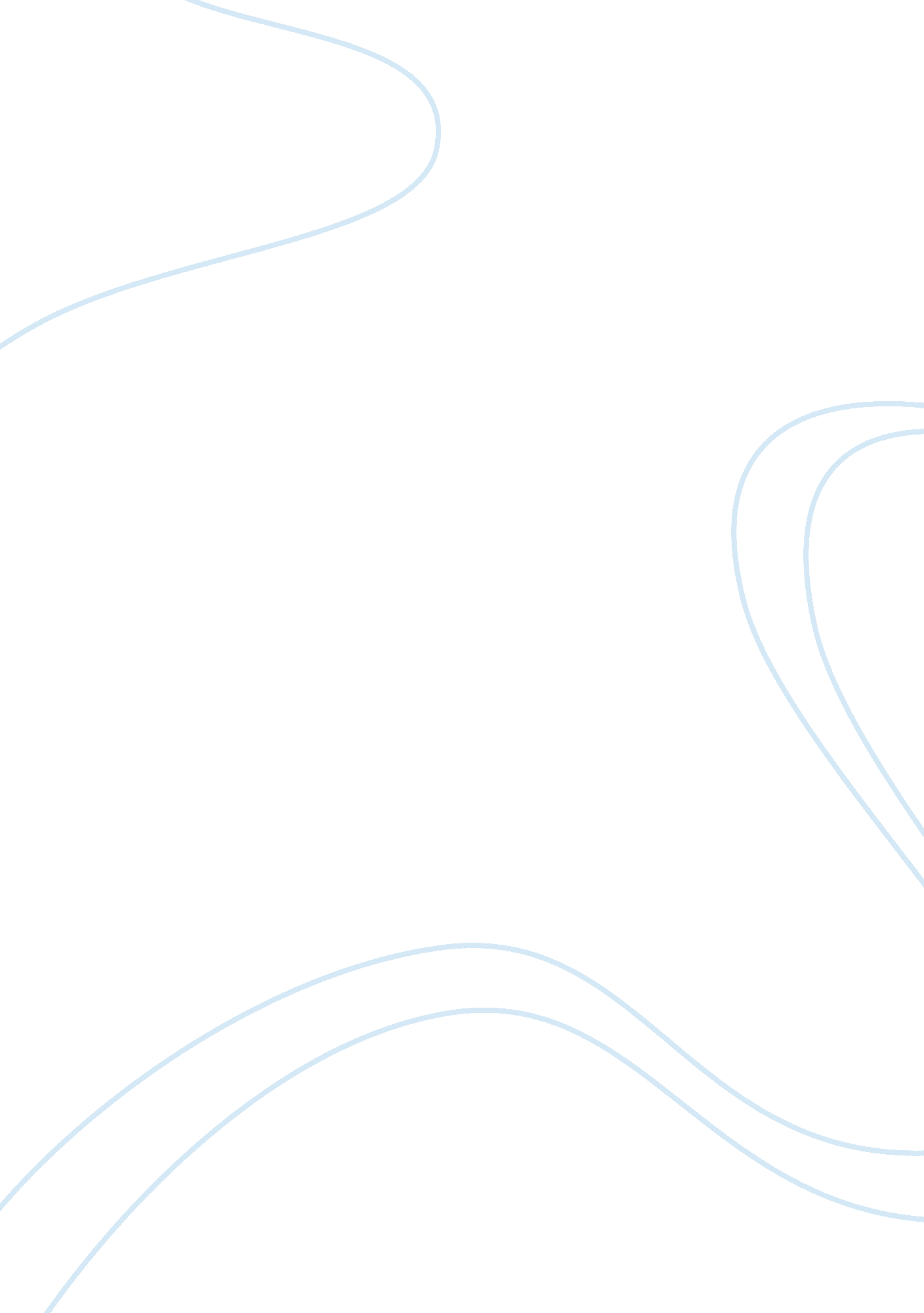 My outgoing personality and my experiencesEducation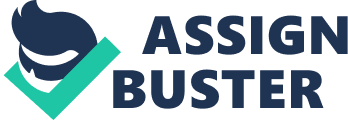 I am perfect for the Saint Louis Madrid Campus because of my outgoing personality and my experiences with people from other cultures. One of these experiences was the time when I volunteered in Guatemala for six weeks. This time of my life really opened my eyes up to the rest of the world to see how other cultures live. While I was there, I picked up a number of Spanish phrases from the locals, and I quite enjoy practicing my Spanish whenever I get the chance. The Madrid Campus would give me even more great opportunities to further my Spanish language skills. In addition to Spanish, I would also like to learn languages such as German, French, Italian, Japanese, and Arabic. 
The reason why I am so interested in furthering my education at the Saint Louis University-Madrid Campus is that I plan to become a fully-licensed nurse practitioner in the future. My hard work ethic will hopefully help me to achieve my career goals; I have been working since I was 14. Currently, I am studying in conjunction with working as a bartender for almost 60 hours per week. Aside from this, I help an autistic child in the mornings. The reason why I feel so compelled to do this is that I love to help people of all ages and backgrounds; I am considering joining the Peace Corps. My hobbies include hiking, caving, and exploring. I do not feel in awe of new challenges because I see them as exciting and a chance for me to prove myself. I work best under pressure because I get a thrill of being able to overcome any obstacles that fall my way. 
I consider that learning is a life-long process, and is one that should not be taken lightly. There is never a time in our lives where we can claim to know it all. I prefer to be humble and open to anything that may improve my understanding about the world. My experiences with other cultures can help me to better understand how other groups of people think and act. 